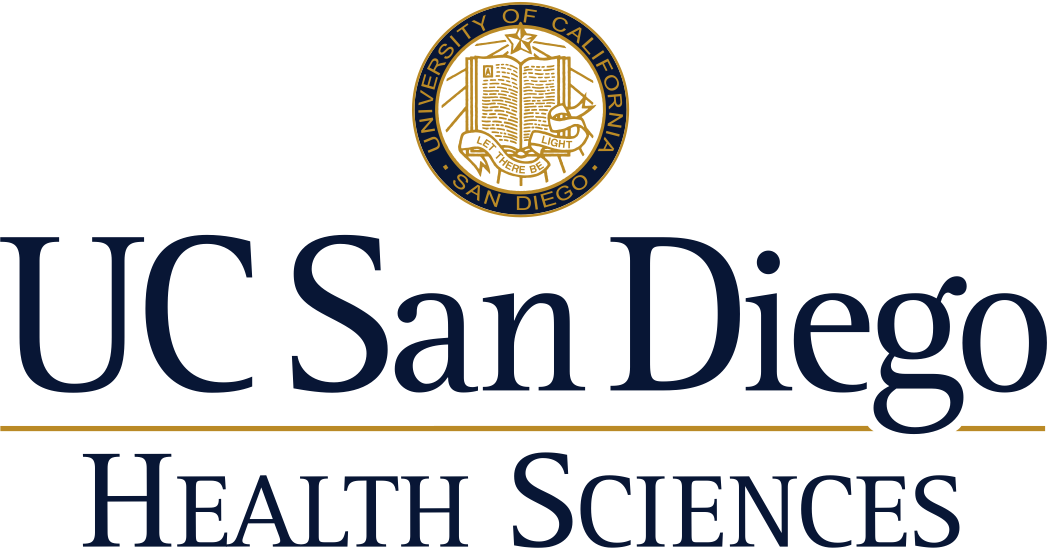 UCSD # ___________September 28, 2015NIH REQUESTER ADDRESSRE: NIH GRANT # [PI’s name]Dear           :  This letter is to provide certification of training as required by the June 5, 2000 NIH Guide announcement on Required Education in the Protection of Human Research Participants. The Key Personnel on the subject project as listed below have completed the CITI web-based Human Subjects Research Tutorial and Assessment course. This course was developed to instruct research staff in the basic principles and special requirements associated with research involving human subjects.Key Personnel:[PI’s name, then names of other Key Personnel]Sincerely,							[PI’s name]                                 [PI’s title}					                	